ПРОЕКТВ соответствии со статьей 69.1 Федерального закона от 13.07.2015                             № 218-ФЗ «О государственной регистрации недвижимости», частью 4 статьи 14 Федерального закона от 06.10.2003 № 131-ФЗ «Об общих принципах организации местного самоуправления в Российской Федерации», распоряжением администрации Белгородского района Белгородской области                    от 12.10.2021 № 2219 «О создании комиссии по проведению осмотра здания, сооружения или объекта незавершенного строительства при проведении мероприятий по выявлению правообладателей ранее учтенных  объектов недвижимости на территории Белгородского района», руководствуясь Уставом муниципального района «Белгородский район» Белгородской области,                             на основании информации Министерства внутренних дел Российской Федерации от 06.12.2022 и 06.12.2022, отчета об отслеживании отправления                         с почтовым идентификатором ___________ письма о направлении                      Безугловой А.Н. проекта распоряжения администрации Белгородского района Белгородской области «О выявлении правообладателя ранее учтенных объектов недвижимости», в связи с отсутствием возражений относительно сведений                            о правообладателе ранее учтенного объекта недвижимости, указанного в проекте распоряжения:1. Безуглова Альбина Анатольевна, дата рождения: __.__.____ г.р., место рождения: ________________, паспорт гражданина Российской Федерации: серия ____, номер ______, выдан __.__.____ _____________________________, код подразделения ___-___, СНИЛС: ___-___-___ ___, зарегистрирована                        по адресу: ________________________________________________, выявлена                               в качестве правообладателя, владеющего на праве собственности следующими ранее учтенными объектами недвижимости: 1.1. Жилой дом с кадастровым номером 31:15:2008002:100 общей площадью 73,8 кв. м, расположенный по адресу: Белгородская область, Белгородский район, с. Пуляевка, пер. Набережный, д. 3.1.2. Земельный участок с кадастровым номером 31:15:2008002:68 общей площадью 1558 кв. м, вид разрешенного использования: ИЖС, категория земель: земли населенных пунктов, расположенный по адресу: Белгородская область, Белгородский район, с. Пуляевка, пер. Набережный, д. 3.2.	Право собственности Безугловой Альбины Анатольевны на указанный 
в пункте 1.1 настоящего распоряжения жилой дом подтверждается постановлением главы администрации Белгородского района Белгородской области от 26.08.1999 № 697 «Об утверждении актов приемки в эксплуатацию индивидуальных жилых домов в районе».3. Указанный в пункте 1.1 настоящего распоряжения объект недвижимости не прекратил свое существование, что подтверждается Актом осмотра здания, сооружения или объекта незавершенного строительства при выявлении правообладателей ранее учтенных объектов недвижимости от 10.10.2022 № 98 (прилагается).4.	Право собственности Безугловой Альбины Анатольевны на указанный                 в пункте 1.2 настоящего распоряжения земельный участок подтверждается постановлением главы Никольской сельской администрации Белгородского района от 25.11.1993 № 191 «О переводе земельного участка и разрешении строительства жилого дома».5. Комитету имущественных и земельных отношений администрации Белгородского района (Ефимов Д.Н.) в течение 5 рабочих дней со дня  подписания настоящего распоряжения обеспечить:5.1.	 Подачу заявления о внесении в Единый государственный реестр недвижимости сведений, предусмотренных пунктом 25 части 5                                      статьи 8 Федерального закона от 13.07.2015 № 218-ФЗ «О государственной регистрации недвижимости», о правообладателе ранее учтенных объектах недвижимости.5.2.	 Направление (вручение под расписку) копии настоящего распоряжения Безугловой Альбине Анатольевне по адресу регистрации по месту жительства.6.	Контроль исполнения настоящего распоряжения возложить на комитет имущественных и земельных отношений администрации Белгородского района (Ефимов Д.Н.).Приложениек распоряжению администрацииБелгородского районаот «___» __________ 20___г.  №______АКТ ОСМОТРАздания, сооружения или объекта незавершенного строительства 
при выявлении правообладателей ранее учтенных объектов недвижимости«10»  октября   202 2  г.                                                                                        №   98                  Настоящий акт составлен в результате проведенного 10.10.2022                                       в 14 ч. 48 мин., осмотра здания – жилого дома площадью 73,8 кв. м                                            с кадастровым номером 31:15:2008002:100, расположенного на земельном участке площадью 1558 кв.м с кадастровым номером 31:15:2008002:68, находящегося по адресу: Белгородская обл., Белгородский р-н, с. Пуляевка,                   пер. Набережный, д. 3, комиссией по проведению осмотра здания, сооружения или объекта незавершенного строительства при проведении мероприятий                       по выявлению правообладателей ранее учтенных объектов недвижимости                      на территории Белгородского района, утвержденной распоряжением администрации Белгородское района Белгородской области от 12.10.2021                       № 2219, в составе: Председатель комиссии:Ефимов Дмитрий Николаевич – заместитель главы администрации                района – руководитель комитета имущественных и земельных отношений администрации Белгородского района.Члены комиссии:Попова Ольга Дмитриева – заместитель руководителя комитета – начальник управления по муниципальной собственности комитета имущественных и земельных отношений администрации Белгородского района.Волжина Наталья Николаевна – заместитель руководителя комитета – начальник управления земельных отношений комитета имущественных 
и земельных отношений администрации Белгородского района.Тимошков Вячеслав Юрьевич – глава администрации Никольского сельского поселения муниципального района «Белгородский район» Белгородской области.Осмотр произведен в отсутствии лица, выявленного в качестве правообладателя указанного ранее учтенного объекта недвижимости.При осмотре   осуществлена   фотофиксация   объекта   недвижимости. Материалы фотофиксации прилагаются.Осмотр проведен в форме визуального осмотра.В результате проведенного осмотра установлено, что ранее учтенный объект недвижимости существует. Приложение на 1 л. в 1 экз.Подписи членов комиссии:                    _____________                  Д.Н. Ефимов                     _____________                  О.Д. Попова                     _____________                  Н.Н. Волжина                     _____________                  В.Ю. Тимошков                                                              Приложение к акту осмотра                                                  здания, сооружения или объекта 
                                                            незавершенного строительства 
                                                           при выявлении правообладателей                                                  ранее учтенных объектов
                                                               недвижимости                                                                от « 10 »  октября  2022 г. №    98Фотографии домовладения по адресу: Белгородская обл., Белгородский р-н, 
с. Пуляевка, пер. Набережный, д. 3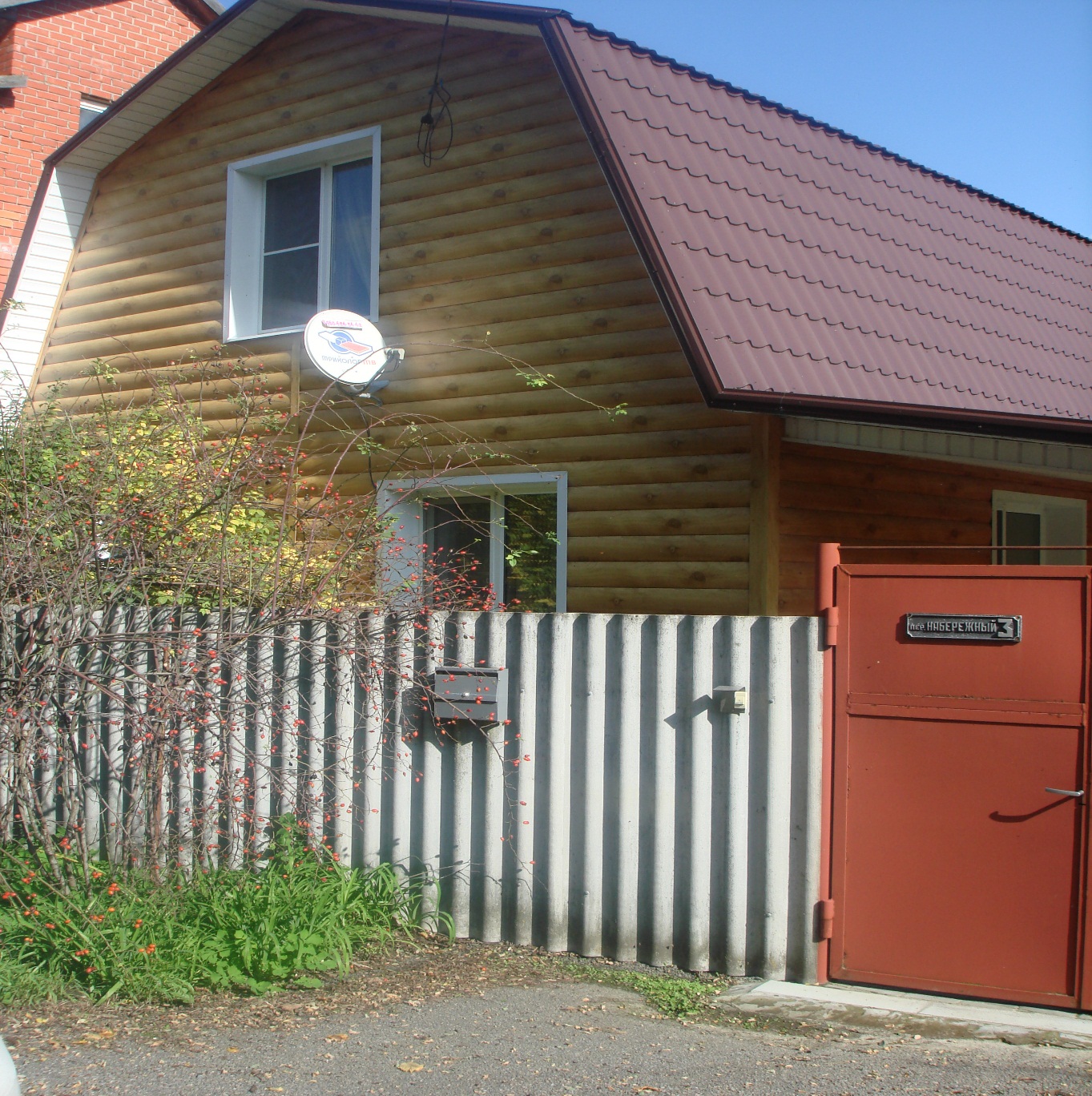 О выявлении правообладателя ранее учтенных объектов недвижимостиГлава администрацииБелгородского района   В.Н. Перцев